                                                                       Урок 1.Прощёное Воскресенье, притча о картошке или зачем нужно прощать.Очередное занятие по программе «Введение во Храм слова» было посвящено Прощёному Воскресенью. Особое внимание я посвятила рассказу о Прощёном Воскресенье. Прощёное Воскресенье с особой верой почитается в Православном мире. Считается, что родоначальниками традиции просить прощение перед Великим постом, являются египетские монахи, которые на время поста отправлялись в земли пустынные, дабы в полном отречении от мирских благ подготовиться к Великой Пасхе. Но прежде чем отправиться в путь, монахи, как в последний раз, просили прощение друг у друга и, конечно, сами прощали искренне. У православных христиан этот обычай появился немного позже. В Прощёное Воскресенье читается Священное писание – Евангелие от Матфея, в котором говорится о прощении (Мф. 6:14-15). Так же вспоминают о грехе Адама и Евы, и изгнания их из Рая. После Богослужения проводится особый обряд прощения, при котором священнослужители и прихожане просят друг у друга прощение, чтобы с чистой душой и с чистыми помыслами войти в Великий Пост.Все мы, христиане, хотим получить прощение у Господа Бога, и порой вместо того, чтобы попросить прощение у того, кого обидели, и простить того, кто нас обидел, мы идём в церковь, чтобы «откупиться дарами» и получить это прощение. Но Церковь напоминает о том, что заповедовал нам Господь «Возлюби ближнего, как самого себя», и с этой любовью, забыв о гордости, иметь смелость попросить прощение у ближнего. Иисус Христос много говорил о том, что служить Богу можно и нужно через служение человеку. Поэтому многие священнослужители говорят о том, что просить прощение у человека даже важнее, чем просить у Бога. Потому что предстать с мольбой о прощении пред человеком, значит побороть свою гордыню. А просить прощение у Бога можно и с гордыней, что само по себе является большим грехом. Много вопросов задавали ребята: «Сколько раз можно прощать одних и тех же обидчиков?» «Как простить того, кто обижает постоянно?» Некоторые признавались в том, что не готовы пока простить или попросить прощение у тех, кого обидели. Тогда рассказала я ребятам притчу о картошке. 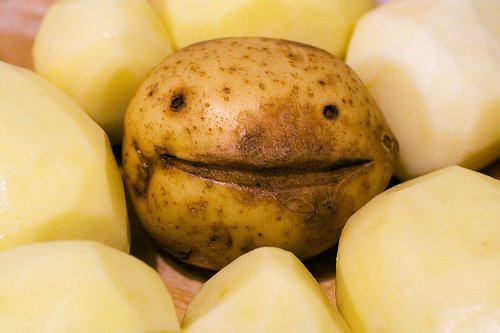 Один человек пришел к старцу и, увидев его крайнее незлобие, попросил: - Ты такой мудрый. Ты всегда в хорошем настроении, никогда не злишься. Помоги и мне быть таким. Старец согласился и попросил человека принести картофель и мешок. - Если ты на кого-нибудь разозлишься и затаишь обиду, – сказал учитель, – то возьми картофель. Напиши на нём имя человека, с которым произошёл конфликт, и положи этот картофель в мешок. - И это всё? – недоумённо спросил человек. - Нет, – ответил старец. – Ты должен всегда этот мешок носить с собой. И каждый раз, когда на кого-нибудь обидишься, добавлять в него картофель. Человек согласился. Прошло какое-то время. Его мешок пополнился многими картофелинами и стал достаточно тяжёлым. Его очень неудобно было всегда носить с собой. К тому же тот картофель, что он положил в самом начале, стал портиться. Он покрылся скользким гадким налётом, некоторый пророс, некоторый зацвёл и стал издавать резкий неприятный запах. 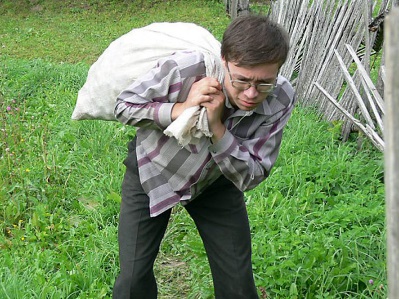 Тогда человек пришёл к старцу и сказал: «Это уже невозможно носить с собой. Во-первых, мешок слишком тяжёлый, а во-вторых, картофель испортился. Предложи что-нибудь другое». Но старец ответил: «То же самое происходит и у людей в душе. Просто мы это сразу не замечаем. Поступки превращаются в привычки, привычки – в характер, который рождает зловонные пороки. Я дал тебе возможность понаблюдать весь этот процесс со стороны. Каждый раз, когда ты решишь обидеться или, наоборот, обидеть кого-то, подумай, нужен ли тебе этот груз». Ученики призадумались. Каждый из них представил, наверное, какой тяжёлый груз в своей душе несёт человек, не умеющий и не желающий прощать. В их глазах я читала неподдельный интерес к этой теме и предложила написать небольшое сочинение «Мой мешок картошки». Не все нашли в себе силы рассказать об обидах, но некоторые ребята были откровенны. Каждый обижался или сам кого-нибудь обижал, но не всегда прощение завершало ссору. «Как же научиться прощать, ведь это так трудно, а иногда просто невозможно?» - спросили ребята.Тогда я предложил им подумать над следующим высказыванием: «Когда вам кажется, что простить нельзя, вспомните, сколько прощено вам…» А этот разговор мы продолжим на следующем занятии.Учитель И.В. Морозова.                                                                  Урок 2.Притча о друзьях, или как научиться прощать.Тема прощения оказалась настолько актуальной и задевающей ребят за живое, что беседу мы продолжили на следующем занятии. В начале занятия ребята послушали притчу о друзьях. Как-то два друга много дней шли в пустыне. Однажды они поспорили, и один из них сгоряча дал пощёчину другому. Его друг почувствовал боль, но ничего не сказал.Молча он написал на песке: "Сегодня мой самый лучший друг дал мне пощёчину".
Друзья молча продолжали идти и через много дней нашли оазис. Решили искупаться в водоёме. Тот, который получил пощёчину, едва не утонул и его друг его спас. 

Когда он пришёл в себя, то высек на камне: "Сегодня мой самый лучший друг спас мне жизнь". 

Тот, который дал пощёчину и спас жизнь своему другу спросил его:

- Когда я тебя обидел, ты написал на песке, а теперь ты пишешь на камне. Почему? 

И друг ответил:- Когда кто-либо нас обижает, мы должны написать это на песке, чтобы ветры могли стереть это. Но когда кто-либо делает что-либо хорошее, мы должны высечь это на камне, чтобы никакой ветер не смог бы стереть это. Научись писать обиды на песке и высекать радости на камне. И пусть тебе будет легко и светло... Притча так понравилась всем, что я предложила ученикам создать коллективную работу под названием «Песок и камень»: на одном листе, на «песке», они должны были написать те нехорошие, злые поступки, которые по отношению к ним совершили люди или они сами совершили, а на втором, на «камне», «высечь» хорошие, добрые человеческие дела. Вот что у нас получилось.Пишем на песке:«доставали» всю дорогу домой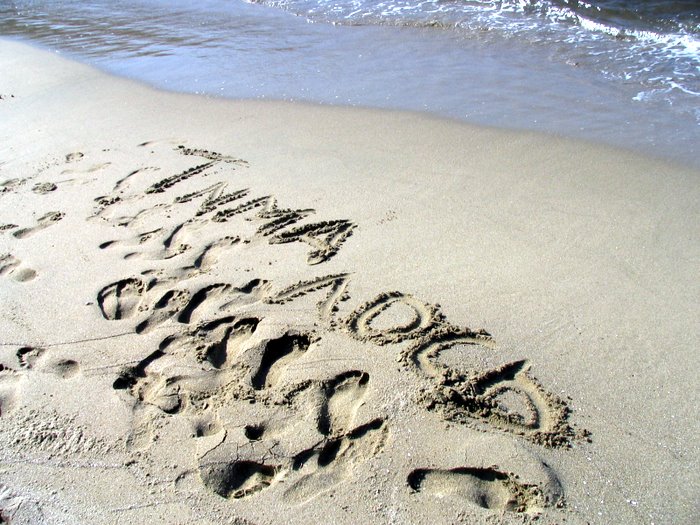 дали пинка, чтобы посмеяться бьют сами и вынуждают битьпишут гадости на моих учебникахобзываются, и я обзываюсь смеются надо мной не разрешают дружить с добрыми ребятамиобидели ни за чтоменя сегодня обиделиобидел другаПишем на камне: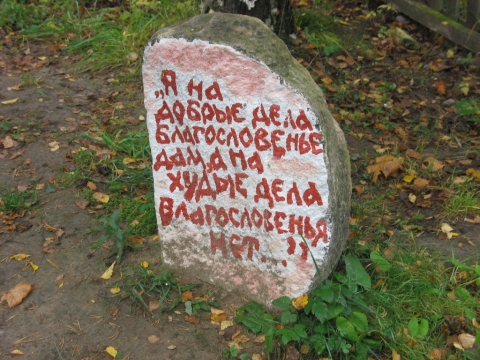 помогли в трудной ситуацииподдержали меня на концерте давали учебникизащищаю другихпомогаю родителямполучил «пятёрку»простил много плохих поступковпомогаю близким и друзьямзащищаю маленьких детейКак видим, добро и зло присутствует в жизни наших детей. И они совершают немало добрых поступков, но иногда пасуют перед трудностями и сами выглядят не в лучшем свете.  Как же научить их правильно, по-христиански поступать в трудных ситуациях, как оставаться человеком с большой буквы и не уподобляться злостным обидчикам? Как научиться прощать недругов и делать добро, несмотря ни что?Презентация «Как научиться прощать?» помогла ученикам найти ответ на многие вопросы. Бог есть любовь и «… так возлюбил Бог мир, что отдал Сына Своего Единородного, дабы всякий верующий в Него, не погиб, но имел жизнь вечную». Слово «любовь» произошло от слов: «люди», «Бог», «ведать» и буквально означает «люди, Бога ведающие». «Бог во Христе примирил с Собою мир, не вменяя людям преступлений их» (Кор. 5:19)Иисус дал нам пример как любить, как прощать, смиряться и пребывать в послушании. Он указал нам путь ко спасению, который лежит через прощение наше и нас. Человек пришёл ко Христу с природой эгоиста, но впоследствии должен обрести характер Христов.В молитве Иисуса Христа мы каждый день и не один раз просим Бога:
«… и прости нам долги наши, как и мы прощаем должникам нашим» (Мф. 6:12)
Невозможно не прощающему и не прощённому Богом грешнику войти в Царство Небесное.Ученики узнали о том, что не является и что является прощением. Обратим особое внимание на истинное прощение.Прощение – это- доверие ситуации Богу
- отказ от своих прав в пользу Бога
- прощение «долга»
- нежелание наказывать обидчика
- отказ от мщения
- нежелание судить, осуждать обидчика
- проявление милости и благодати по отношению к обидчику
- осознанное решение проститьУченики также познакомились со «ступеньками прощения»:Для начала осознайте причину конфликта (попробуйте проговорить обиду вслух или выписать на листок бумаги. Это поможет вам трезво оценить ситуацию);«Выпустите пар» (Освободите себя от собравшейся негативной энергии, вкладываясь в физические упражнения или творческую деятельность);Примиритесь с самим собой;Постарайтесь понять своего обидчика (Даже если он преднамеренно стремился причинить вам боль, никто не заставляет вас оправдывать его поступок. Речь идёт лишь о прощении);Вспомните о хорошем (Сосредоточьтесь  на тех положительных качествах, которые есть в вашем обидчике, и тогда простить его вам будет легче);Не считайте прощение актом величайшего благодушия (Прощение важно для вас самих. Прощение - это не столько подарок другому человеку, сколько подарок самому себе);Месть - это не выход (Подчиняясь ей, мы обрекаем себя на печальную судьбу: на протяжении длительного времени быть зависимым от причинившего обиду человека).По окончании занятий ребята поняли главное: незачем наполнять свой «мешок картошки», от груза обид необходимо избавляться. Они готовы записывать обиды на пески, а добрые поступки высекать на камне.  Конечно, каждый из них понимает, что путь добра и прощения – это тернистый путь, но он единственно верный. Будем учиться прощать друг друга, будем учиться быть счастливыми, ведь счастливый человек никогда не обидит другого человека. Сейчас, в дни Великого поста, православный христианин вспоминает о 40-дневном пребывании Господа в пустыне, совершает духовный и телесный пост, усиленно молится, посещает храм Божий, участвует в таинствах Покаяния и Святого Причастия, тем самым готовится к празднованию Воскресения Иисуса Христа. Хотелось бы, чтобы ученики нашей Воскресной школы постепенно, шаг за шагом поднимались вверх по духовной лестнице, открывая свои сердца Всевышнему.                                                                                                                                   Учитель И.В. Морозова